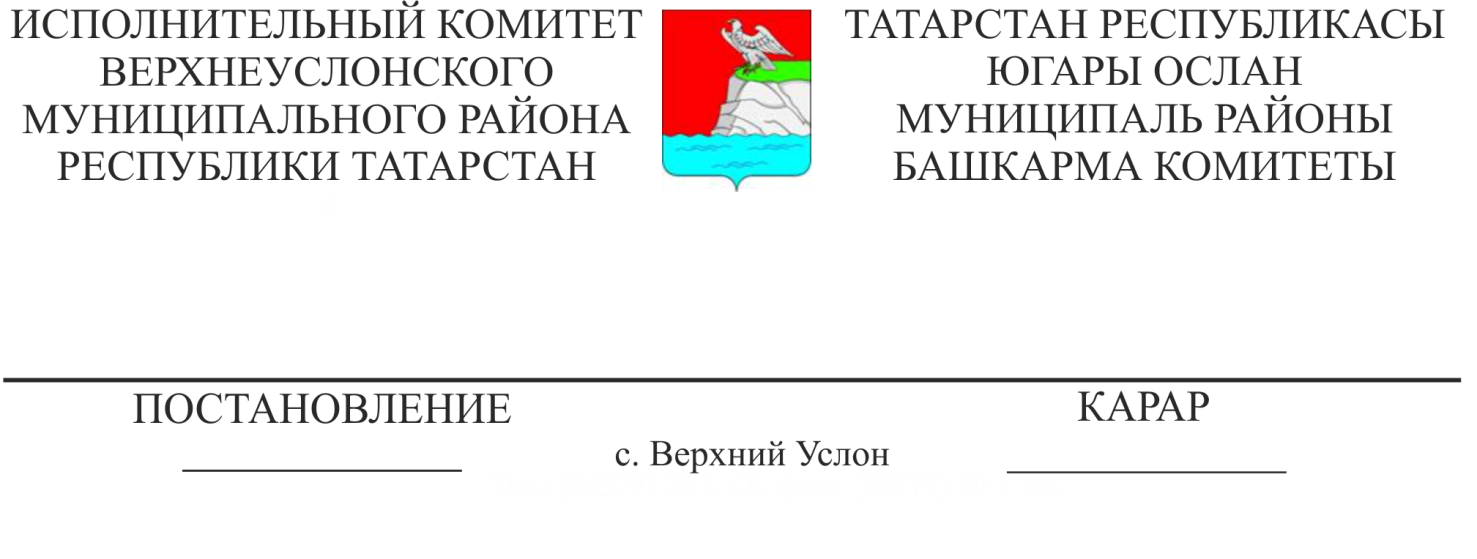 Җир кишәрлеген сатып алу турында Карар кабул итү буенча муниципаль хезмәт күрсәтүнең Административ регламентын раслау хакында             Татарстан Республикасы Министрлар Кабинетының «Татарстан Республикасы дәүләт хакимиятенең башкарма органнары тарафыннан дәүләт хезмәтләре күрсәтүнең административ регламентларын эшләү һәм раслау тәртибен раслау турында "2010 ел, 2 ноябрь, №880 карарына үзгәрешләр кертү сәбәпле һәм Татарстан Республикасы Министрлар Кабинетының «Татарстан Республикасы дәүләт һәм муниципаль хезмәтләр реестры «Дәүләт мәгълүмат системасы турында» 2010 ел, 10 сентябрь, №729 карарына үзгәрешләр кертү хакында» 2010 ел, 2 ноябрь, №880 карарына үзгәрешләр кертү белән бәйле, Татарстан Республикасы Министрлар Кабинетының «Татарстан Республикасы Министрлар Кабинетының аерым карарларына үзгәрешләр кертү турында» 2011 ел, 23 ноябрь, №961 карары кабул ителүгә бәйле, Югары Ослан муниципаль районы Башкарма комитеты  КАРАР ЧЫГАРДЫ:1. Расларга- «Җир кишәрлеген сатып алу турында Карар кабул итү буенча муниципаль хезмәт күрсәтүнең Административ регламенты»2. Татарстан Республикасы Югары Ослан муниципаль районы Башкарма комитетының "Югары Ослан муниципаль районында җир кишәрлеген сатып алу турында Карар кабул итү буенча муниципаль хезмәт күрсәтүнең административ регламентын раслау турында" 12.08.2019 № 771 карарын кул куелганнан соң гамәлдә түгел дип танырга.         3. Әлеге карарны мәгълүмати стендларда игълан итәргә һәм Татарстан Республикасы Югары Ослан муниципаль районының рәсми сайтында урнаштырырга.         4. Әлеге карарның үтәлешен контрольдә тотуны Башкарма комитет җитәкчесенең социаль-икътисадый үсеш буенча урынбасарына йөкләргә.Башкарма комитет Җитәкчесе					В.С. Тимиряев                                                                               Татарстан Республикасы    Югары Ослан муниципаль районы                                                                             Башкарма комитетының                                                                                    23.09.2019 № 942 карарына                             Кушымта №1Җир кишәрлеген сатып алу турында Карар кабул итү буенча муниципаль хезмәт күрсәтүгә административ регламент1. Гомуми Нигезләмәләр1.1. Муниципаль хезмәт күрсәтүнең әлеге Административ регламенты (алга таба – Регламент) җир кишәрлеген сатып алу турында Карар кабул итү буенча муниципаль хезмәт күрсәтү стандартын һәм тәртибен билгели.1.2. Муниципаль хезмәт алучылар: физик һәм юридик затлар, шәхси эшмәкәрләр (алга таба - мөрәҗәгать итүче).1.3. Муниципаль хезмәт Татарстан Республикасы Югары Ослан муниципаль районы Башкарма комитеты (алга таба – Башкарма комитет) тарафыннан күрсәтелә Муниципаль хезмәт башкаручы - «Татарстан Республикасы Югары Ослан муниципаль районының Мөлкәт һәм җир мөнәсәбәтләре палатасы» МКУ (алга таба-Палата).1.3.1. Башкарма комитетның урнашу урыны: Татарстан Республикасы, Югары Ослан муниципаль районы, Югары Ослан авылы, Чехов ур., 18.Палатаның урнашу урыны: Татарстан Республикасы, Югары Ослан муниципаль районы, Югары Ослан авылы, Медгородок ур., 21А.Палатаның эш графигы: шимбә һәм якшәмбе көннәреннән тыш, көн саен 8.00 дән 17.00 гә кадәр, төшке аш 12.00 дән 13.00 гә кадәр.Палатаның кабул итү сәгатьләре графигы: дүшәмбе, сишәмбе 08:00-17.00 (физик затлар өчен), пәнҗешәмбе (юридик затлар өчен) 08:00-17:00 төшке аш 12.00-13.00   Ял һәм туклану өчен тәнәфес вакыты эчке хезмәт тәртибе кагыйдәләре белән билгеләнә.Белешмә телефоны: 8 (84379)2-19-35.Шәхесне раслаучы документлар буенча узу.         1.3.2. «Интернет» мәгълүмат-телекоммуникация челтәрендә (алга таба – «Интернет» челтәре) муниципаль районның рәсми сайты адресы: (http:/ www. verhniy-uslon.tatar.ru).1.3.3. Муниципаль хезмәт күрсәтү, шулай ук бүлекнең урнашу урыны һәм эш графигы турында мәгълүмат алынырга мөмкин: 1) Башкарма комитет биналарында урнашкан муниципаль хезмәтләр турында гариза бирүчеләр белән эшләү өчен визуаль һәм текстлы мәгълүмат булган мәгълүмат стендлары аша. 2) «Интернет» челтәре аша муниципаль районның рәсми сайтында (http:/ www. verniys-uslon. tatar.ru.);3) Татарстан Республикасы дәүләт һәм муниципаль хезмәтләр Порталында (http://uslugi. tatar.ru/); 4) дәүләт һәм муниципаль хезмәтләрнең (функцияләр) бердәм порталында (http:/ www.gosuslugi.ru/);5) Башкарма комитетта (бүлек):телдән мөрәҗәгать иткәндә-шәхсән яки телефон буенча; язма (шул исәптән электрон документ формасында) мөрәҗәгать иткәндә – кәгазьдә почта аша, электрон почта аша.1.3.4. Муниципаль хезмәт күрсәтү мәсьәләләре буенча мәгълүмат бүлек белгече тарафыннан муниципаль районның рәсми сайтында һәм гариза бирүчеләр белән эшләү өчен Башкарма комитет биналарында мәгълүмати стендларда урнаштырыла.1.4. Муниципаль хезмәт күрсәтү түбәндәгеләр нигезендә гамәлгә ашырыла:Россия Федерациясе Граждан кодексының 30.11.1994 № 51-ФЗ (Россия Федерациясе законнары җыелышы, 05.12.1994, № 32, 3301 ст.) (алга таба – РФ ГК);2001 елның 25 октябрендәге №136-ФЗ   Россия Федерациясе Җир кодексы (Россия Федерациясе законнары җыелышы, 29.10.2001, № 44, 4147 ст.) (алга таба – РФ Җир кодексы);«Россия Федерациясендә җирле үзидарә оештыруның гомуми принциплары турында» 2003 елның 6 октябрендәге №131-ФЗ   Федераль закон (РФ законнары җыелышы, 06.10.2003, № 40, 3822) (алга таба – №131-ФЗ   Федераль закон); «Дәүләт һәм муниципаль хезмәтләр күрсәтүне оештыру турында» 2010 елның 27 июлендәге №210-ФЗ    Федераль закон (Россия Федерациясе законнары җыелышы, 02.08.2010, № 31, 4179) (алга таба-№210-ФЗ  Федераль закон); «Татарстан Республикасында җирле үзидарә турында» 2004 елның 28 июлендәге №5-ЗРТ Татарстан Республикасы Законы (Татарстан Республикасы, № 155-156, 03.08.2004) (алга таба – ТР Законы №45-ЗРТ);Югары Ослан муниципаль районы Советының 2005 елның 10 декабре №18 карары белән кабул ителгән Татарстан Республикасы Югары Ослан муниципаль районы Уставы белән (алга таба – Устав);Югары Ослан муниципаль районы Башкарма комитеты турында 30.12.2005 ел, № 4-30 карары белән расланган Нигезләмә (алга таба-БК турында Нигезләмә);Советның 2005 елның 30 декабрендәге №4-32 карары белән расланган Татарстан Республикасы Югары Ослан муниципаль районының Мөлкәт һәм җир мөнәсәбәтләре палатасы турында Нигезләмә (алга таба – палата турында Нигезләмә);Башкарма комитет җитәкчесенең 2006 елның 31 августындагы №321 карары белән расланган Башкарма комитетның эчке хезмәт тәртибе Кагыйдәләре (алга таба – Кагыйдәләр).1.5. Әлеге Регламентта түбәндәге терминнар һәм билгеләмәләр кулланыла:дәүләт һәм муниципаль хезмәтләр күрсәтүнең күпфункцияле үзәгенең читтән торып эш урыны – дәүләт һәм муниципаль хезмәтләр күрсәтүнең күпфункцияле үзәкләре эшчәнлеген оештыру Кагыйдәләренең 34 пункты нигезендә Татарстан Республикасы муниципаль районы шәһәр яки авыл җирлегендә (шәһәр округында) төзелгән дәүләт һәм муниципаль хезмәтләр күрсәтүнең күпфункцияле үзәге территориаль аерымланган структур бүлекчәсе (офис) , Россия Федерациясе Хөкүмәте 22.12.2012 №1376 «Дәүләт һәм муниципаль хезмәтләр күрсәтүнең күпфункцияле үзәкләре эшчәнлеген оештыру кагыйдәләрен раслау турында» карары белән расланган;техник хата-муниципаль хезмәт күрсәтүче орган тарафыннан җибәрелгән һәм документларга кертелгән мәгълүматлар (муниципаль хезмәт нәтиҗәсе) туры килмәүгә китергән хата төгәлсезлек, грамматик яки арифметик хата яки мондый хата), документлар нигезендә мәгълүматлар кертелгән документлардагы мәгълүматлар туры килмәүгә китергән хата (төгәлсезлек, басма, грамматик яки арифметик хата). 2.  Муниципаль хезмәт күрсәтү стандарты3. Административ процедураларның составы, эзлеклелеге һәм башкару сроклары, аларны үтәү тәртибенә карата таләпләр, шул исәптән электрон формада административ процедураларны үтәү үзенчәлекләре, шулай ук күп функцияле үзәкләрдә, дәүләт һәм муниципаль хезмәтләр күрсәтүнең күпфункцияле үзәгенең ерак эш урыннарында административ процедураларны үтәү үзенчәлекләре3.1. Муниципаль хезмәт күрсәткәндә гамәлләр тәртибен тасвирлау:           3.1.1. Муниципаль хезмәт күрсәтү түбәндәге процедураларны үз эченә ала:1) мөрәҗәгать итүчегә консультация бирү;2) гариза кабул итү һәм теркәү;3) муниципаль хезмәт күрсәтүдә катнашучы органнарга ведомствоара мөрәҗәгатьләр формалаштыру һәм җибәрү;4) муниципаль хезмәт нәтиҗәләрен әзерләү;5) гариза бирүчегә муниципаль хезмәт нәтиҗәсе бирү.3.1.2. Муниципаль хезмәт күрсәтү буенча гамәлләр блок-схемасы Кушымта №4 күрсәтелгән.3.2. Гариза бирүчегә консультация бирү:3.1. Мөрәҗәгать итүче палатага шәхсән, телефоны буенча һәм (яки) электрон почта аша муниципаль хезмәт алу тәртибе турында консультацияләр алу өчен мөрәҗәгать итәргә хокуклы.Палата белгече мөрәҗәгать итүчегә, шул исәптән муниципаль хезмәт күрсәтү өчен тапшырыла торган документлар формасы һәм башка мәсьәләләр буенча консультацияләр бирә һәм кирәк булганда гариза бланкын тутыруда ярдәм күрсәтә.Әлеге пункт белән билгеләнә торган процедуралар мөрәҗәгать итү көнендә гамәлгә ашырыла.Процедураларның нәтиҗәсе: документлар составы буенча консультацияләр, тапшырыла торган документлар формасы һәм башка мәсьәләләр буенча рөхсәт алу.3.3. Гариза кабул итү һәм теркәү:3.3.1. Мөрәҗәгать итүче үзе, ышанычлы зат яки КФҮ аша муниципаль хезмәт күрсәтү турында язма гариза тапшыра һәм документларны 2.5 пункты нигезендә тапшыра. Әлеге регламентны Башкарма комитетка тапшырырга кирәк. Документлар ерактан торып эш урыны аша тапшырылырга мөмкин. Муниципаль хезмәт күрсәтү турындагы гариза электрон формада Башкарма комитетка электрон почта яки Интернет аша җибәрелә. Электрон формада килгән гаризаны теркәү билгеләнгән тәртиптә башкарыла.3.3.2. Палата белгече, гаризалар кабул итүне алып баручы тормышка ашыра:мөрәҗәгать итүченең шәхесен билгеләү; тикшерү вәкаләтләренә мөрәҗәгать итү (гамәлләр буенча ышаныч Кәгазе);әлеге регламентның 2.5 пунктында каралган документларның булу-булмавын тикшерү; тәкъдим ителгән документларның билгеләнгән таләпләргә туры килүен тикшерү (документларның күчермәләрен тиешенчә рәсмиләштерү, документларда буйсынучылар, дәгъвалар, сызган сүзләр һәм башка тиешле төзәтүләр булмау).Искәрмәләр булмаган очракта палата белгече башкара:гаризаларны махсус журналда кабул итү һәм теркәү;мөрәҗәгать итүчегә тапшырылган документларның күчермәләрен тапшыру, керә торган номерга бирелгән документларны кабул итү датасы, муниципаль хезмәт күрсәтүне үтәү датасы һәм вакыты турында тамга белән.Башкарма комитет җитәкчесенә карап тикшерү өчен гариза җибәрү.Документларны кабул итүдән баш тарту өчен нигез булган очракта, КФҮ белгече, документларны кабул итүне алып баручы мөрәҗәгать итүчегә гаризаны теркәү өчен каршылыклар булу турында хәбәр итә һәм документларны кабул итүдән баш тарту өчен ачыкланган нигезләрнең эчтәлеген язмача аңлату белән документларны кире кайтара.Процедураларның нәтиҗәсе: Башкарма комитет җитәкчесенә карауга юнәлдерелгән кабул ителгән һәм теркәлгән гариза яки гариза бирүчегә кире кайтарылган документлар.3.3.3. Башкарма комитет җитәкчесе гаризаны карый, башкаручыны билгели һәм палатага гариза җибәрә.Әлеге пункт белән билгеләнә торган Процедура гариза теркәлгәннән соң бер көн эчендә гамәлгә ашырыла.Процедураның нәтиҗәсе: башкаручыга җибәрелгән гариза.3.4. Муниципаль хезмәт күрсәтүдә катнашучы органнарга ведомствоара запрослар формалаштыру һәм җибәрү:3.4.1. Палата белгече электрон формада ведомствоара электрон хезмәттәшлек системасы аша документлар (белешмәләр) бирү турында запрослар җибәрә.1) күчемсез мөлкәткә һәм аның белән алыш-бирешләргә хокукларның бердәм дәүләт реестрыннан өземтә (күчемсез милек объектына теркәлгән хокуклар турында һәркем файдалана алырлык белешмәләр булган) (бинага, төзелүгә, корылмага);2) күчемсез мөлкәткә һәм аның белән алыш бирешләргә хокукларның бердәм дәүләт реестрыннан өземтә (күчемсез милек объектына теркәлгән хокуклар турында һәркем файдалана алырлык белешмәләр булган) (җир кишәрлегенә); 3) күчемсез милек объектының кадастр паспорты;           4) ЕГРЮЛ яки ЕГРИП мәгълүматлар. Процедураның нәтиҗәсе: хакимият органнарына җибәрелгән запрослар. 3.4.2. Ведомствоара электрон хезмәттәшлек системасы аша кергән мөрәҗәгатьләр нигезендә мәгълүматлар белән тәэмин итүчеләр белгечләре соралган документлар (мәгълүмат) тапшыралар яисә муниципаль хезмәт күрсәтү өчен кирәкле документ һәм (яки) мәгълүмат булмавы турында хәбәрнамәләр җибәрәләр (алга таба – баш тарту турында хәбәрнамә).Әлеге пункт белән билгеләнә торган процедуралар, ведомствоара гаризанамәгә җавап әзерләүнең һәм җибәрүнең башка сроклары федераль законнар, Россия Федерациясе Хөкүмәтенең хокукый актлары һәм федераль законнар нигезендә кабул ителгән Татарстан Республикасы норматив хокукый актлары белән билгеләнмәгән булса, органга яки оешмага ведомствоара запрос кергән көннән биш көн эчендә гамәлгә ашырыла.Процедураларның нәтиҗәсе: документлар (мәгълүматлар) яисә палатага җибәрелгән баш тарту турында белдерү.3.5. Муниципаль хезмәт нәтиҗәләрен әзерләү:3.5.1. Җәмәгать фикер алышуларын яки халык  тыңлауларын оештыручы җир кишәрлеге белән гомуми чикләре булган җир кишәрлекләренең хокук ияләренә рөхсәт бирү турындагы карар проекты буенча җәмәгать фикер алышуларын яисә халык тыңлаулары үткәрү турында хәбәр җибәрә, аңа карата әлеге рөхсәтнамә соратып алына, җир кишәрлеге белән гомуми чикләре булган җир участокларында урнашкан капиталь төзелеш объектларының хокук ияләренә әлеге рөхсәт соратып алына, әлеге рөхсәт соратып алына торган капиталь төзелеш объектының бер өлеше булып тора. Күрсәтелгән хәбәрләр кызыксынган затның шартлы рәвештә рөхсәт ителгән файдалану төренә рөхсәт бирү турындагы гаризасы кергән көннән соң ун көннән дә соңга калмыйча җибәрелә.Әлеге пункт белән билгеләнә торган процедуралар алдагы процедуралар тәмамланганнан соң бер көн эчендә гамәлгә ашырыла.Процедураларның нәтиҗәсе: адресатларга җибәрелгән хәбәрләр.Муниципаль берәмлек халкына аларны үткәрү турында хәбәр ителгән көннән алып җәмәгать фикер алышуы яки халык тыңлаулары нәтиҗәләре турында бәяләмә бастырган көнгә кадәр иҗтимагый фикер алышулар яисә халык тыңлаулары үткәрү вакыты муниципаль берәмлек уставы һәм (яки) муниципаль берәмлекнең вәкиллекле органы норматив хокукый акты белән билгеләнә һәм бер айдан артык була алмый.3.5.2. Шартлы рәвештә рөхсәт ителгән куллануга рөхсәт бирү турында карар проекты буенча җәмәгать фикер алышуы яки халык тыңлаулары нәтиҗәләре турында бәяләмә нигезендә комиссия шартлы рәвештә рөхсәт ителгән куллануга рөхсәт бирү турында яки мондый рөхсәт бирүдән баш тарту турында тәкъдимнәр әзерләүне гамәлгә ашыра, кабул ителгән карарның сәбәпләрен күрсәтеп, аларны җирле администрация Башлыгына җибәрә.Әлеге пункт белән билгеләнә торган процедуралар тыңлаулар уздырылган көнне гамәлгә ашырыла.3.5.3.  Комиссия биргән мәгълүматлар һәм рекомендацияләр нигезендә палата белгече: рөхсәт ителгән җир участогының төрен үзгәртү буенча документлар яки муниципаль хезмәт күрсәтүдән баш тарту сәбәпләрен күрсәтеп баш тарту турында хат проектын әзерли (алга таба - баш тарту турында хат); билгеләнгән тәртиптә әзерләнгән документ проектын килештерү процедурасын гамәлгә ашыра; Башкарма комитет җитәкчесенә (вәкаләтле затка) имза бирүдән баш тарту турында документлар яки хат проектын җибәрә.Әлеге пункт белән билгеләнә торган процедуралар сорауларга җаваплар кергән көнне гамәлгә ашырыла.Процедураларның нәтиҗәсе: Башкарма комитет җитәкчесенә (вәкаләтле затка) имза салуга юнәлдерелгән документлар.3.5.4. Башкарма комитет җитәкчесе (вәкаләтле зат) карар проектын раслый, карарны имзалый һәм аны Башкарма комитет мөһерен раслый яки кире кагу турында хат яза. Имзаланган документлар палата белгеченә җибәрелә.Әлеге пункт белән билгеләнә торган Процедура проектлар кабул итү көненә гамәлгә ашырыла.Процедураның нәтиҗәсе: кул куелган карар яки баш тарту турында хат.3.5.5. Палата Белгече:баш тарту турында карар яки хатны раслый;мөрәҗәгать итүчегә (аның вәкиленә) муниципаль хезмәт күрсәтү нәтиҗәләре турында гаризада күрсәтелгән элемтә ысулын кулланып хәбәр итә, рәсмиләштерелгән карар яисә баш тарту турында хат бирү датасын һәм вакытын хәбәр итә.Әлеге пункт белән билгеләнгән процедуралар документларга кул куелган көнне Башкарма комитет җитәкчесе тарафыннан гамәлгә ашырыла.Процедураларның нәтиҗәсе: мөрәҗәгать итүченең (аның вәкиленең) муниципаль хезмәт күрсәтү нәтиҗәләре турында хәбәр итү.3.6. Гариза бирүчегә муниципаль хезмәт нәтиҗәсе бирү:3.6.1. Палата белгече гариза бирүчегә (аның вәкиленә) кул кую яки баш тарту турында хат бирә.Әлеге пункт белән билгеләнә торган процедуралар гамәлгә ашырыла:карар бирү-15 минут эчендә, чират тәртибендә, мөрәҗәгать итүче килгән көнне;хат җибәрү почта белән- әлеге Регламентның 3.5.3 кече пунктында каралган процедура тәмамланганнан соң бер көн эчендә, Процедураларның нәтиҗәсе: бирелгән карар яки җир кишәрлеген бирүдән баш тарту турында хат. 3.7. КФҮ аша муниципаль хезмәт күрсәтү:3.7.1.  Мөрәҗәгать итүче КФҮләрдә муниципаль хезмәт алу өчен, КФҮнең ерактан урнашкан эш урынына мөрәҗәгать итәргә хокуклы.  3.7.2. КФҮ аша муниципаль хезмәт күрсәтү КФҮ эше регламенты нигезендә билгеләнгән тәртиптә гамәлгә ашырыла. 3.7.3. КФҮ муниципаль хезмәт алуга документлар кергәндә процедуралар әлеге Регламентның 3.3 – 3.5 пунктлары нигезендә гамәлгә ашырыла. Муниципаль хезмәт нәтиҗәсе КФҮгә җибәрелә.3.8. Техник хаталарны төзәтү. 3.8.1. Документта муниципаль хезмәт нәтиҗәсе булып торган техник хаталар ачыкланган очракта, гариза бирүче палатага тапшыра:техник хаталарны төзәтү турында гариза (Кушымта № 3);гариза бирүчегә техник хата булган муниципаль хезмәт нәтиҗәсе буларак бирелгән документ;техник хаталар булуны раслаучы юридик көчкә ия документлар. Документта күрсәтелгән белешмәләрдә техник хаталарны төзәтү турында гариза гариза бирүче (вәкаләтле вәкил) шәхсән, яисә почта аша (шул исәптән электрон почта аша), йә дәүләт һәм муниципаль хезмәтләр күрсәтүнең бердәм порталы яисә күпфункцияле үзәге аша бирелә.3.8.2. Документлар кабул итү өчен җаваплы белгеч техник хаталарны төзәтү турында гариза кабул итә, документлар белән гариза яза һәм аларны палатага тапшыра.Әлеге пункт белән билгеләнә торган процедура гариза теркәлгәннән соң бер көн эчендә гамәлгә ашырыла. Процедураның нәтиҗәсе: Комитет белгеченә карауга юнәлдерелгән кабул ителгән һәм теркәлгән гариза.3.8.3. Палата белгече документларны карый һәм хезмәт нәтиҗәсе булган документка төзәтмәләрне кертү максатларында әлеге Регламентның 3.5 пунктында каралган процедураларны гамәлгә ашыра һәм мөрәҗәгать итүчегә (вәкаләтле вәкилгә) техник хата булган документның оригиналын тартып алу белән шәхсән үзе кул куя яисә мөрәҗәгать итүчегә почта аша юллый (электрон почта аша), документ алу мөмкинлеге турындагы хат та палатага документның төп нөсхәсен тапшырганда документ алу мөмкинлеге турында хат җибәрә (электрон почта аша), анда техник хата бар.Әлеге пункт белән билгеләнә торган процедура техник хаталар ачыкланганнан яки теләсә кайсы кызыксынган заттан җибәрелгән хата турында гариза алганнан соң өч көн эчендә гамәлгә ашырыла.Процедураның нәтиҗәсе: гариза бирүчегә бирелгән (җибәрелгән) документ.4. Муниципаль хезмәт күрсәтүне контрольдә тоту тәртибе һәм формалары    4.1. Муниципаль хезмәт күрсәтүнең тулылыгын һәм сыйфатын контрольдә тоту гариза бирүчеләрнең хокукларын бозу очракларын ачыклау һәм бетерү, муниципаль хезмәт күрсәтү процедураларының үтәлешен тикшерү, җирле үзидарә органы вазыйфаи затларының гамәлләренә (гамәл кылмауларына) карарлар әзерләүне үз эченә ала.Административ процедураларның үтәлешен контрольдә тоту формалары булып тора:1) муниципаль хезмәт күрсәтү буенча документлар проектларын тикшерү һәм килештерү. Тикшерү нәтиҗәсе булып проектларны визалау тора;2) билгеләнгән тәртиптә башкарыла торган эшләр башкаруын тикшерү;3) муниципаль хезмәт күрсәтү процедураларының үтәлешен билгеләнгән тәртиптә тикшереп тору.Контроль тикшерүләр план нигезендә (җирле үзидарә органы эшчәнлегенең ярты еллык яки еллык планнары нигезендә гамәлгә ашырыла) һәм планнан тыш булырга мөмкин. Тикшерүләр уздырганда муниципаль хезмәт күрсәтү (комплекслы тикшерүләр) белән бәйле барлык мәсьәләләр дә карала ала, яисә мөрәҗәгать итүченең конкрет мөрәҗәгате буенча.Муниципаль хезмәт күрсәткәндә гамәлләр кылуга контрольне гамәлгә ашыру һәм карарлар кабул итү максатларында Башкарма комитет җитәкчесенә муниципаль хезмәт күрсәтү нәтиҗәләре турында белешмәләр тапшырыла.4.2. Муниципаль хезмәт күрсәтү буенча административ процедураларда билгеләнгән гамәлләр үтәлешен агымдагы контрольдә тоту Башкарма комитет җитәкчесе урынбасары, палата рәисе, шулай ук Башкарма комитет һәм палата белгечләре тарафыннан башкарыла.4.3. Агымдагы контрольне гамәлгә ашыручы вазыйфаи затлар исемлеге җирле үзидарә органының структур бүлекчәләре һәм вазыйфаи затлар турында нигезләмәләр белән билгеләнә.Үткәрелгән тикшерүләр нәтиҗәләре буенча гариза бирүчеләрнең хокукларын бозу очраклары ачыкланган очракта, гаепле затлар Россия Федерациясе законнары нигезендә җаваплылыкка тартыла.4.4. Җирле үзидарә органы җитәкчесе мөрәҗәгать итүчеләрнең мөрәҗәгатьләрен вакытында карап тикшермәгән өчен җаваплылык тота.Җирле үзидарә органының структур бүлекчәсе җитәкчесе (җитәкчесе урынбасары) әлеге Регламентның 3 бүлегендә күрсәтелгән административ гамәлләрнең вакытында һәм (яки) тиешенчә башкарылмавы өчен җавап бирә.Муниципаль хезмәт күрсәтү барышында кабул ителә торган (гамәлгә ашырыла торган) карарлар һәм гамәлләр (гамәл кылмау) өчен вазыйфаи затлар һәм башка муниципаль хезмәткәрләр законда билгеләнгән тәртиптә җаваплы.5. Муниципаль хезмәт күрсәтүче органнарның, шулай ук аларның вазыйфаи затларының, муниципаль хезмәткәрләрнең карарларына һәм гамәлләренә (гамәл кылмавына) шикаять белдерүнең судка кадәр (судтан тыш) тәртибе5.1. Муниципаль хезмәт күрсәтүләрдән файдаланучылар муниципаль хезмәт күрсәтүдә катнашучы Башкарма комитет яки муниципаль берәмлек советына Башкарма комитет хезмәткәрләренең гамәлләрен (гамәл кылмауларын) судка кадәр тәртиптә шикаять бирергә хокуклы.Мөрәҗәгать итүче шикаять белән, шул исәптән түбәндәге очракларда да мөрәҗәгать итә ала:1) «Дәүләт һәм муниципаль хезмәтләр күрсәтүне оештыру турында» 2010 елның 27 июлендәге 210-ФЗ номерлы Федераль законның 15.1 статьясында күрсәтелгән муниципаль хезмәт күрсәтү турындагы запросны теркәү вакытын бозу;2) дәүләт яки муниципаль хезмәт күрсәтү срогын бозу. Күрсәтелгән очракта мөрәҗәгать итүче тарафыннан күп функцияле үзәк хезмәткәренә судка кадәр (судтан тыш) шикаять бирү «Дәүләт һәм муниципаль хезмәтләр күрсәтүне оештыру турында» 2010 елның 27 июлендәге 210-ФЗ номерлы Федераль законның 16 статьясындагы 1.3 өлешендә билгеләнгән тәртиптә тиешле дәүләт һәм муниципаль хезмәтләр күрсәтү вазыйфасы йөкләнгән очракта мөмкин;3) мөрәҗәгать итүчедә муниципаль хезмәт күрсәтү өчен Россия Федерациясе, Татарстан Республикасы, Югары Ослан муниципаль районының норматив хокукый актлары белән каралмаган документларны яки мәгълүматны гамәлгә ашыру яисә гамәлләрне башкару таләбе;4) муниципаль хезмәт күрсәтү өчен Россия Федерациясе, Татарстан Республикасы норматив хокукый актлары, Югары Ослан муниципаль районының муниципаль хокукый актлары белән мөрәҗәгать итүчедән документлар кабул итүдән баш тарту;5) федераль законнар һәм алар нигезендә кабул ителгән Россия Федерациясенең башка норматив хокукый актлары, Татарстан Республикасы законнары һәм башка норматив хокукый актлары, муниципаль хокукый актлар белән каралмаган очракта муниципаль хезмәт күрсәтүдән баш тарту. Күрсәтелгән очракта мөрәҗәгать итүче тарафыннан күп функцияле үзәк хезмәткәренә, күп функцияле үзәк хезмәткәренә судка кадәр (судтан тыш) шикаять бирү «Дәүләт һәм муниципаль хезмәтләр күрсәтүне оештыру турында» 27.07.2010 ел, № 210-ФЗ Федераль законның 16 статьясындагы 1.3 өлешендә билгеләнгән тәртиптә тиешле муниципаль хезмәтләр күрсәтү функциясе йөкләнсә мөмкин;6) муниципаль хезмәт күрсәткәндә мөрәҗәгать итүчедән Россия Федерациясе, Татарстан Республикасы норматив хокукый актлары, Югары Ослан муниципаль районының муниципаль хокукый актлары белән күздә тотылмаган түләү алу;7) муниципаль хезмәт күрсәтүче органның, муниципаль хезмәт күрсәтүче вазыйфаи затының, күпфункцияле үзәк хезмәткәренең, «Дәүләт һәм муниципаль хезмәтләр күрсәтүне оештыру турында» 27.07.2010 ел, № 210-ФЗ Федераль законның 16 статьясындагы 1.1 өлешендә каралган оешмаларның яисә аларның хезмәткәрләренең муниципаль хезмәт күрсәтү нәтиҗәсендә бирелгән документларда бастырылган төгәлсезлекләр һәм хаталарны төзәтүдә баш тартуы яисә мондый төзәтмәләрнең билгеләнгән срогын бозу. Күрсәтелгән очракта мөрәҗәгать итүче тарафыннан күп функцияле үзәк хезмәткәренә, судка кадәр (судтан тыш) шикаять бирү, аңа шикаять белдерелә торган күп функцияле үзәккә, карарларга һәм гамәлләргә (гамәл кылмавына) шикаять бирү тиешле муниципаль хезмәтләр күрсәтү вазыйфасы «Дәүләт һәм муниципаль хезмәтләр күрсәтүне оештыру турында» 27.07.2010 ел, № 210-ФЗ Федераль законның 16 статьясындагы 1.3 өлешендә билгеләнгән тәртиптә тулы күләмдә бирелергә мөмкин.8) муниципаль хезмәт күрсәтү нәтиҗәләре буенча документлар бирү вакытын яки тәртибен бозу;9) әгәр туктату нигезләре федераль законнар һәм алар нигезендә кабул ителгән Россия Федерациясенең башка норматив хокукый актлары, Россия Федерациясе субъектларының законнары һәм башка норматив хокукый актлары, муниципаль хокукый актлары белән каралмаган булса, дәүләт яисә муниципаль хезмәт күрсәтүне туктатып тору. Күрсәтелгән очракта мөрәҗәгать итүче тарафыннан күп функцияле үзәкнең карарларына һәм гамәлләренә (гамәл кылмавына), күпфункцияле үзәк хезмәткәренә судка кадәр (судтан тыш) шикаять бирү, аңа шикаять белдерелә торган күп функцияле үзәккә, карарларга һәм гамәлләренә (гамәл кылмавына) шикаять бирү тиешле дәүләт яисә муниципаль хезмәтләр күрсәтү вазыйфасы йөкләнгән очракта мөмкин.10) дәүләт яисә муниципаль хезмәт күрсәткәндә мөрәҗәгать итүчедән документлар яисә мәгълүмат, дәүләт яисә муниципаль хезмәт күрсәтү өчен кирәкле документларны кабул итүдән баш тартканда яисә дәүләт яисә муниципаль хезмәт күрсәткәндә, әлеге Федераль законның 7 статьясындагы 1 өлешенең 4 пунктында каралган очраклардан тыш, документларның булмавы һәм (яисә) дөрес булмавы күрсәтелергә тиеш. Күрсәтелгән очракта мөрәҗәгать итүче тарафыннан күп функцияле үзәкнең карарларына һәм гамәлләренә (гамәл кылмавына), күпфункцияле үзәк хезмәткәренә судка кадәр (судтан тыш) шикаять бирү әлеге Федераль законның 16 статьясындагы 1.3 өлешендә билгеләнгән тәртиптә тиешле дәүләт яисә муниципаль хезмәтләр күрсәтү вазыйфасы йөкләнгән очракта мөмкин.5.2. Дәүләт хезмәте күрсәтүче органның, яки муниципаль хезмәт күрсәтүче органның карарларына һәм гамәлләренә (гамәл кылмауларына) шикаять почта аша, күпфункцияле үзәк аша "Интернет" мәгълүмат-телекоммуникация челтәре, муниципаль хезмәт күрсәтүче органның, дәүләт һәм муниципаль хезмәт күрсәтүнең бердәм порталын яки дәүләт һәм муниципаль хезмәт күрсәтүнең төбәк порталын тәкъдим итүче органның, шулай ук мөрәҗәгать итүченең шәхси кабул итүе вакытында кабул ителергә мөмкин. Күп функцияле үзәк, күпфункцияле үзәк хезмәткәренең карарларына һәм гамәлләренә (гамәл кылмауларына) шикаять почта аша, "Интернет" мәгълүмат-телекоммуникация челтәре, күпфункцияле үзәкнең рәсми сайтыннан, дәүләт һәм муниципаль хезмәтләрнең бердәм порталыннан яисә дәүләт һәм муниципаль хезмәтләрнең региональ порталыннан файдаланып җибәрелә ала, шулай ук мөрәҗәгать итүченең шәхси кабул итү вакытында кабул ителергә мөмкин. Әлеге Федераль законның 16 статьясындагы 1.1 өлешендә каралган оешмаларның карарларына һәм гамәлләренә (гамәл кылмауларына) шикаять, шулай ук аларның хезмәткәрләренең "Интернет" мәгълүмат-телекоммуникация челтәре, әлеге оешмаларның рәсми сайтларыннан, дәүләт һәм муниципаль хезмәтләрнең бердәм порталыннан яисә дәүләт һәм муниципаль хезмәтләрнең төбәк порталыннан файдаланып почта аша җибәрелергә мөмкин, шулай ук мөрәҗәгать итүченең шәхси кабул итү вакытында кабул ителергә мөмкин.5.3. Муниципаль хезмәт күрсәтүче органга, күпфункцияле үзәк, күпфункцияле үзәк гамәлгә куючыга, әлеге Федераль законның 16 статьясындагы 1.1 өлешендә каралган оешмаларга яисә югарыда торучы органга (булганда) кергән шикаятьне теркәлгән көннән алып унбиш эш көне эчендә, ә дәүләт хезмәте күрсәтүче органга, муниципаль хезмәт күрсәтүче органга, күпфункцияле үзәк, оешмалар шикаять биргән очракта карап тикшерелергә тиеш, әлеге Федераль законның 16 статьясындагы 1.1 өлешендә каралган документларны кабул итү, мөрәҗәгать итүчедән документлар кабул итү яисә җибәрелгән төгәлсезлекләр һәм хаталарны төзәтү яисә мондый төзәтмәләрнең билгеләнгән срогын бозган очракта - аны теркәгән көннән соң биш эш көне эчендә.5.4. Шикаятьтә түбәндәге мәгълүматлар булырга тиеш:1) дәүләт хезмәте күрсәтүче органның, муниципаль хезмәт күрсәтүче органның, дәүләт яисә муниципаль хезмәт күрсәтүче органның вазыйфаи затының, күпфункцияле үзәкнең, аның җитәкчесе һәм (яки) хезмәткәренең, әлеге Федераль законның 16 статьясындагы 1.1 өлешендә каралган оешмаларның, аларның җитәкчеләре һәм (яисә) хезмәткәрләренең, карарларына һәм гамәлләренә (гамәл кылмавына) шикаять белдерелә торган органның исеме;2) фамилиясе, исеме, атасының исеме (соңгысы - булган очракта), мөрәҗәгать итүченең яшәү урыны турында мәгълүмат - физик зат яисә исеме, мөрәҗәгать итүченең урнашу урыны турында мәгълүмат - юридик зат, шулай ук элемтә өчен телефон номеры (номеры), электрон почта адресы (булган очракта) һәм җавап бирүчегә җибәрелергә тиеш почта адресы;3) «Дәүләт һәм муниципаль хезмәтләр күрсәтүне оештыру турында» 2010 елның 27 июлендәге 210-ФЗ номерлы Федераль законның 16 статьясындагы 1.1 өлешендә каралган муниципаль хезмәт күрсәтүче органның, муниципаль хезмәт күрсәтүче вазыйфаи затының, күпфункцияле үзәк хезмәткәренең шикаять белдерелә торган карарлары һәм гамәлләре (гамәл кылмау) турында мәгълүматлар;4) «Дәүләт һәм муниципаль хезмәтләр күрсәтүне оештыру турында» 27.07.2010 ел, № 210-ФЗ Федераль законның 16 статьясындагы 1 өлешендә каралган оешмалар хезмәткәренең, муниципаль хезмәт күрсәтүче органның, муниципаль хезмәт күрсәтүче вазыйфаи затының карары һәм гамәле (гамәл кылмавы) белән килешмәгән дәлилләр. Мөрәҗәгать итүче тарафыннан гариза бирүченең дәлилләрен раслаучы документлар (булганда) яки аларның күчермәләре тапшырылырга мөмкин.5.5. Шикаятькә шикаятьтә бәян ителгән хәлләрне раслаучы документларның күчермәләре куелырга мөмкин. Бу очракта шикаятьтә аңа кушып бирелә торган документлар исемлеге китерелә.5.6. Шикаятьне карау нәтиҗәләре буенча Башкарма комитет җитәкчесе (муниципаль район Башлыгы) түбәндәге карарларның берсен кабул итә:1) шикаять канәгатьләндерелә, шул исәптән кабул ителгән карарны юкка чыгару, дәүләт яки муниципаль хезмәт күрсәтү нәтиҗәсендә бирелгән документларда җибәрелгән мөһер һәм хаталарны төзәтү, мөрәҗәгать итүчегә Россия Федерациясе норматив хокукый актлары, Россия Федерациясе субъектларының норматив хокукый актлары, муниципаль хокукый актлары белән каралмаган акчаларны кире кайтару рәвешендә дә;2) шикаятьне канәгатьләндерүдән баш тарта.Әлеге пунктта күрсәтелгән карар кабул ителгән көннән соң килүче көннән дә соңга калмыйча мөрәҗәгать итүчегә язма рәвештә һәм мөрәҗәгать итүченең теләге буенча электрон формада шикаятьне карау нәтиҗәләре турында дәлилләнгән җавап җибәрелә.5.7. Шикаять канәгатьләндерелергә тиешле дип танылган очракта, мөрәҗәгать итүчегә муниципаль хезмәт күрсәткәндә ачыкланган җитешсезлекләрне кичекмәстән бетерү максатларында Башкарма комитет тарафыннан гамәлгә ашырыла торган гамәлләр турында мәгълүмат бирелә, шулай ук китерелгән уңайсызлыклар өчен гафу үтенә һәм муниципаль хезмәт күрсәтү максатларында мөрәҗәгать итүчегә алга таба башкарылырга тиешле гамәлләр турында мәгълүмат күрсәтелә.5.8. Шикаять мөрәҗәгать итүчегә җавапта канәгатьләнергә тиеш түгел дип танылган очракта, кабул ителгән карарның сәбәпләре турында дәлилләнгән аңлатмалар, шулай ук кабул ителгән карарга шикаять бирү тәртибе турында мәгълүмат бирелә.5.9. Шикаятьне карау нәтиҗәләре буенча түбәндәге карарларның берсе кабул ителә:1) шикаять канәгатьләндерелә, шул исәптән кабул ителгән карарны юкка чыгару, дәүләт яисә муниципаль хезмәт күрсәтү нәтиҗәсендә бирелгән документларда җибәрелгән опечаткаларны һәм хаталарны төзәтү, мөрәҗәгать итүчегә Россия Федерациясе норматив хокукый актларында, Россия Федерациясе субъектларының норматив хокукый актларында, муниципаль хокукый актларда алынуы каралмаган акчаларны кире кайтару рәвешендәге шикаять канәгатьләндерелә;2) шикаятьне канәгатьләндерүдән баш тарта.   5.10. Шикаятьне карау барышында яисә карап тикшерү нәтиҗәләре буенча административ хокук бозу составы билгеләре яки җинаять билгеләре билгеләнгәндә, шикаять карау буенча вәкаләтләр бирелгән хезмәткәр булган материалларны кичекмәстән прокуратура органнарына юллый.                                                                      Кушымта №1Җир кишәрлеген сатып алу турында Карар кабул итү буенча муниципаль хезмәт күрсәтү административ регламентынаТатарстан Республикасы Югары Ослан муниципаль районы Башкарма комитетына ______________________________________________ (муниципаль берәмлек җирле үзидарә органы исеме)________________________________________ (физик затлар өчен-шәхесне раслаучы документның фамилиясе, исеме, атасының исеме (булган очракта), яшәү урыны, реквизитлары, ИНН; юридик затлар өчен-ЕГРЮЛ, ОГРН дәүләт теркәве турында мәгълүмат, урнашу урыны, оештыру-хокукый форма)Җир кишәрлеген сату турында БелдерүСезгә ____ кв.м. мәйданы булган җир кишәрлеген сатуым турында хәбәр итәм.Күчемсез милек объектының урнашу урыны ___________ муниципаль район (шәһәр округы), җирлек_________________ урам________________ йорт ________ адресы буенча урнашкан. Сорала торган җир кишәрлегенең кадастр номеры:_____ _____ яки соралган җир кишәрлеге кадастр исәбендә тормаса, җир кишәрлеге булган кадастр кварталының кадастр номеры: __________  ___________.Юридик затлар өчен: ОГРН _____________________                                        ИНН ______________________Гаризага түбәндәге документлар теркәлә (сканкопияләр):1) шәхесне раслаучы документлар (паспорт);2) вәкилнең вәкаләтләрен раслый торган документ (әгәр мөрәҗәгать итүче исеменнән вәкил эшли икән)3) күчемсез мөлкәткә һәм аның белән алыш-бирешләргә хокукларның бердәм дәүләт реестрында хокук теркәлмәсә, хокук билгеләү документларының күчермәләре. Запрос буенча сканерланган  документларның оригиналларын тапшырырга тиешмен.                                                                      Кушымта №2Җир кишәрлеген сатып алу турында Карар кабул итү буенча муниципаль хезмәт күрсәтү административ регламентынаМуниципаль хезмәт күрсәтү буенча гамәлләр эзлеклелеге Блок-схемасы                                         Кушымта (белешмә) №3            Җир кишәрлеген сатып алу турында             Карар кабул итү буенча муниципаль             хезмәт күрсәтү административ регламентынаМуниципаль хезмәт күрсәтү өчен җаваплы һәм аның үтәлешен контрольдә тотучы вазыйфаи затлар реквизитлары,Югары Ослан муниципаль районы Башкарма комитетыЮгары Ослан муниципаль районы СоветыМуниципаль хезмәт күрсәтү стандартына таләпләр исемеСтандартка таләпләр эчтәлегеХезмәт күрсәтүне яки таләпне билгеләүче норматив акт2.1. Муниципаль хезмәт күрсәтү исемеҖир кишәрлеген сатып алу турында Карар кабул итүст.8 ГрК РФ2.2. Турыдан-туры муниципаль хезмәт күрсәтүче Башкарма хакимият органы исемеЮгары Ослан муниципаль районы Башкарма комитеты «Татарстан Республикасы Югары Ослан муниципаль районының Мөлкәт һәм җир мөнәсәбәтләре палатасы» МКУ Палата турында Нигезләмә2.3. Муниципаль хезмәт күрсәтү нәтиҗәләренең тәсвирламасыҖир кишәрлеген сатып алу турында Карар;Муниципаль хезмәт күрсәтүдән баш тарту турында карарСт. 39 ГрК РФ, ст 39,  Шәһәр төзелеше уставы2.4.  Муниципаль хезмәт күрсәтү вакытыГариза теркәлгәннән соң 13 көннән дә артык түгел.Муниципаль хезмәт күрсәтү вакытын туктатып тору каралмаган2.5. Муниципаль хезмәт күрсәтү өчен, шулай ук мөрәҗәгать итүче тарафыннан тапшырылырга тиешле муниципаль хезмәтләр күрсәтү өчен кирәкле һәм мәҗбүри булган хезмәтләр күрсәтү өчен законнар һәм башка норматив хокукый актлар нигезендә кирәкле документларның тулы исемлеге1) гариза; 2) шәхесне раслаучы документлар;3) вәкилнең вәкаләтләрен раслый торган Документ (әгәр мөрәҗәгать итүче исеменнән вәкил эшли икән)Муниципаль хезмәт алу өчен гариза бланкын гариза бирүче Башкарма комитетта шәхси мөрәҗәгать иткәндә ала ала. Бланкның электрон формасы Башкарма комитетның рәсми сайтында урнаштырылган.Гариза һәм кушып бирелә торган документлар гариза бирүче тарафыннан кәгазьдә түбәндәге ысулларның берсе белән тапшырылырга (җибәрелергә) мөмкин:шәхсән (гариза бирүче исеменнән ышаныч кәгазе нигезендә эш итүче зат);почта аша җибәрелгән.Гариза һәм документлар шулай ук гариза бирүче тарафыннан көчәйтелгән квалификацияле электрон имза белән кул куелган электрон документ рәвешендә, гомуми керүнең мәгълүмати-телекоммуникацион челтәрләре, шул исәптән «Интернет» мәгълүмат-телекоммуникация челтәре һәм дәүләт һәм муниципаль хезмәтләрнең бердәм порталы аша да тапшырылырга мөмкин (җибәрелгән)2.6. Дәүләт органнары, җирле үзидарә органнары һәм башка оешмалар карамагында булган һәм гариза бирүче тәкъдим итәргә хокуклы муниципаль хезмәт күрсәтү өчен норматив хокукый актлар нигезендә кирәкле документларның тулы исемлегВедомствоара хезмәттәшлек кысаларында алына:1) күчемсез мөлкәткә һәм аның белән алыш-бирешләргә хокукларның бердәм дәүләт реестрыннан өземтә (күчемсез милек объектына, төзелешкә, корылмага теркәлгән хокуклар турында һәркемгә мәгълүматлар булган) (бинага, төзелешкә, корылмага);2) күчемсез мөлкәткә һәм аның белән алыш-бирешләргә хокукларның бердәм дәүләт реестрыннан өземтә (күчемсез милек объектына теркәлгән хокуклар турында һәркем өчен мөмкин булган белешмәләр булган) (җир кишәрлегенә); 3) күчемсез милек объектының кадастр паспорты;4) ЕГРЮЛ мәгълүматлары яки ЕГРИП мәгълүматлары.Мөрәҗәгать итүче тәкъдим итәргә хокуклы документларны алу ысуллары һәм тапшыру тәртибе әлеге регламентның 2.5 пункты белән билгеләнгән.Мөрәҗәгать итүчедән дәүләт органнары, җирле үзидарә органнары һәм башка оешмалар карамагында булган югарыда аталган документларны таләп итү тыела.Гариза бирүченең югарыда күрсәтелгән мәгълүматларны үз эченә алган документларны тапшырмавы гариза бирүченең хезмәт күрсәтүдән баш тартуына нигез булып тормый	2.7. Норматив хокукый актларда каралган очракларда муниципаль хезмәт күрсәтү өчен таләп ителә торган һәм муниципаль хезмәт күрсәтүче башкарма хакимият органы тарафыннан гамәлгә ашырыла торган дәүләт хакимияте органнары һәм аларның структур бүлекчәләре Исемлегекилештерү таләп ителми2.8. Муниципаль хезмәт күрсәтү өчен кирәкле документларны кабул итүдән баш тарту өчен нигезләрнең тулы исемлеге1) тиеш булмаган зат тарафыннан документлар тапшыру;2) тапшырылган документларның әлеге регламентның 2.5 пунктында күрсәтелгән документлар исемлегенә туры килмәве;;3) гаризада һәм гаризага кушып бирелә торган документларда килешенмәгән төзәтүләр, аларның эчтәлеген берөзлексез аңлатырга мөмкинлек бирми торган җитди зыяннар бар;4) документларны тиешле органга тапшырмау2.9. Муниципаль хезмәт күрсәтүне туктатып тору яки бирүдән баш тарту өчен нигезләрнең тулы исемлегеХезмәт күрсәтүне туктатып тору өчен нигезләр каралмаган.Баш тарту өчен нигезләр:1) мөрәҗәгать итүче тарафыннан документлар тулы күләмдә тапшырылмаган, йә тапшырылган гаризада һәм (яки) документларда тулы булмаган һәм (яки) дөрес булмаган мәгълүмат бар.2) Әгәр тиешле документ мөрәҗәгать итүченең үз инициативасы буенча тапшырылмаган булса, тиешле документ һәм (яисә) муниципаль хезмәт күрсәтү өчен кирәкле документларның һәм (яисә) мәгълүматның булмавын таныклаучы ведомствоара сорауга дәүләт хакимияте органы, җирле үзидарә органы яисә оешманың ведомствога караган органы җавапының муниципаль хезмәт күрсәтү өчен кирәкле булмавы турында таныклаучы ведомствоара гарызнамәгә килүе (тиешле документ мөрәҗәгать итүченең үз инициативасы буенча тапшырылмаган булса)2.10. Муниципаль хезмәт күрсәткән өчен алына торган дәүләт пошлинасы яки башка түләү алу тәртибе, күләме һәм нигезләреМуниципаль хезмәт түләүсез нигездә күрсәтелә2.11. Муниципаль хезмәт күрсәтү өчен кирәкле һәм мәҗбүри булган хезмәт күрсәтүләр өчен түләү алу тәртибе, күләме һәм нигезләре, шул исәптән мондый түләү күләмен исәпләү методикасы турында мәгълүматны да кертепКирәкле һәм мәҗбүри хезмәт күрсәтү таләп ителми2.12. Муниципаль хезмәт күрсәтү турында сорау биргәндә һәм мондый хезмәт күрсәтү нәтиҗәләрен алганда чиратның максималь вакыты    Чират булганда муниципаль хезмәт алуга гариза бирү-15 минуттан да артмаска тиеш.Муниципаль хезмәт күрсәтү нәтиҗәсен алган очракта чиратта көтүнең максималь вакыты 15 минуттан артмаска тиеш2.13. Муниципаль хезмәт күрсәтү турында мөрәҗәгать итүченең соравын теркәү вакытыГариза кергән вакыттан бер көн эчендә Ял (бәйрәм) көнендә электрон рәвештә кергән соратып алу ял (бәйрәм) көненнән соң икенче көнендә теркәлә2.14.  Муниципаль хезмәт күрсәтелә торган биналарга, гариза бирүчеләрне көтү һәм кабул итү урынына, шул исәптән әлеге объектларның инвалидлар өчен үтемлелеген тәэмин итүгә, инвалидларны социаль яклау турында Россия Федерациясе законнары нигезендә, мондый хезмәтләр күрсәтү тәртибе турында визуаль, текст һәм мультимедияле мәгълүмат урнаштыру һәм рәсмиләштерүгә таләпләрМуниципаль хезмәт күрсәтү янгын системасы һәм янгын сүндерү системасы белән җиһазландырылган биналарда, документларны рәсмиләштерү өчен кирәкле җиһазлар, мәгълүмати стендлар белән башкарыла.Инвалидларның муниципаль хезмәт күрсәтү урынына тоткарлыксыз керү мөмкинлеге тәэмин ителә (уңайлы керү-бинага чыгу һәм алар чикләрендә хәрәкәт итү).Муниципаль хезмәт күрсәтү тәртибе турында визуаль, текст һәм мультимедиа мәгълүматы гариза бирүчеләр өчен уңайлы урыннарда, шул исәптән инвалидларның чикләнгән мөмкинлекләрен исәпкә алып, урнаштырыла2.15. Муниципаль хезмәт күрсәтүнең һәркем өчен мөмкин булуы һәм сыйфаты күрсәткечләреМуниципаль хезмәт күрсәтүләрнең һәркем өчен мөмкин булуы күрсәткечләре булып тора:палатаның җәмәгать транспортыннан файдалану зонасында урнашуы;кирәкле сандагы белгечләр, шулай ук гариза бирүчеләрдән документлар кабул ителә торган биналар булу;мәгълүмати стендларда муниципаль хезмәт күрсәтү ысуллары, тәртибе һәм сроклары турында тулы мәгълүмат, палатаның «Интернет» челтәрендәге мәгълүмат ресурслары, дәүләт һәм муниципаль хезмәтләрнең бердәм порталында булу.Муниципаль хезмәт күрсәтүнең сыйфаты булмау белән характерлана:мөрәҗәгать итүчеләргә документлар кабул итү һәм бирү чиратлары;муниципаль хезмәт күрсәтү срокларын бозу;муниципаль хезмәт күрсәтүче муниципаль хезмәткәрләрнең гамәлләренә (гамәл кылмауларына) карата шикаять;муниципаль хезмәт күрсәтүче муниципаль хезмәткәрләрнең гариза бирүчеләргә карата әдәпсез, игътибарсыз мөнәсәбәтенә карата шикаятьләр.Дәүләт һәм муниципаль хезмәтләр күрсәтүнең күпфункцияле үзәгендә (алга таба – КФҮ) муниципаль хезмәт күрсәткәндә, консультация, документлар кабул итү һәм бирүне КФҮ белгече башкара.2.16. Электрон формада муниципаль хезмәт күрсәтү үзенчәлекләреМуниципаль хезмәтләрне электрон формада алу тәртибе турында консультацияне Интернет аша яисә Татарстан Республикасы дәүләт һәм муниципаль хезмәтләр Порталы аша алырга мөмкин. Әгәр закон нигезендә муниципаль хезмәт күрсәтү турында гариза электрон формада бирү каралган булса, гариза Татарстан Республикасы дәүләт һәм муниципаль хезмәтләр Порталы (http://uslugi. tatar.ru/) яки дәүләт һәм муниципаль хезмәтләрнең бердәм порталы (http:// www.gosuslugi.ru/) аша бирелә(дата)(имза)(ФИО)ВазифаТелефонЭлектрон адресБашкарма комитет җитәкчесе8(84379)2-12-67V.Timiryaev@tatar.ruБашкарма комитет эшләре идарәчесе8(84379)2-26-13Alfiya.Mingasova@tatar.ruПалата рәисе8(84379)2-19-35Lyubov.Potapova@tatar.ruПалатаның әйдәп баручы белгече8(84379)2-19-35Svetlana.Soboleva@tatar.ruВазифаТелефонЭлектрон адресБашлык 8(84379)2-18-39sovet@tatar.ru